ATLANTIC SPORTS CAR CLUB(EST.1955)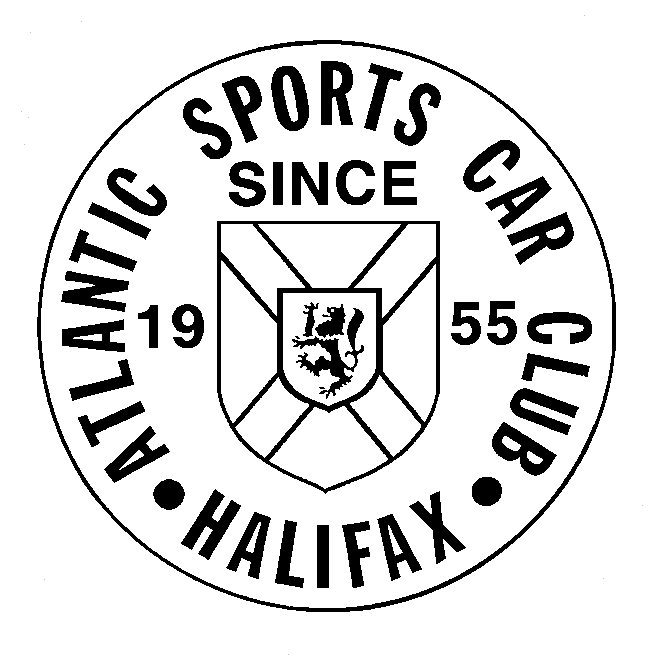 November 23, 2021Dear ASCC Member:The 2021 Annual General Meeting of the Atlantic Sports Car Club will be held in person at the Riverside Pub (1552 Bedford Highway, Halifax, NS) and via Zoom on Tuesday, December 14th, 2021 commencing at 7:30pm. Please Note : If you are wanting to attend in person, you will be required to provide proof of Vaccination as per Public Health GuidelinesJoin Zoom Meetinghttps://us02web.zoom.us/j/87399351966Meeting ID: 873 9935 1966The agenda for this meeting is listed below.   Club by-laws require a minimum of 20% of the membership to be present for a quorum. With a membership base of 123 members, a minimum of 25 members are required. Your attendance and input would be greatly appreciated, but if you cannot attend, please consider using the enclosed proxy.Motions made at the AGM (pertaining to matters such as By-Laws/Constitution and Honorary Memberships) will be voted upon by the membership at the March 2022 General Meeting, as our by-laws require 3 month notice to the membership.Also attached is a membership form for the convenience of renewing your membership for 2022. You may return it with your membership dues ($30 per individual + $12.50 for each family member if required)If you have any questions please feel free to contact any member of the executive at exec@ascc.caYours in motorsports,Debbie MillerPresidentPO BOX 31120 • HALIFAX • B3L 5Y1ASCC@NS.SYMPATICO.CAAgenda:Review of 2020 AGM MinutesYear-End Reports & Awards: President, Vice-President, Treasurer, Secretary, Race, Rally, SoloOld BusinessNew BusinessRatification of the actions of the 2021 ExecutiveElection of 2022 ExecutiveSwap ShopAdjournmentATLANTIC SPORTS CAR CLUB(EST.1955)FOR USE AT THE 2021 ATLANTIC SPORTS CAR CLUB ANNUAL GENERAL MEETINGI, _________________________________________, being a member in good standing of the Atlantic Sports Car Club for the year 2021, hereby transfer my voting rights and representation for the 2021 Annual General Meeting of the Atlantic Sports Car Club to the following stated person:who is also a full member in good standing of the Atlantic Sports Car Club.The above named person has the authority to act in one of two ways on my behalf (check one only):To cast a vote representing me on any and all motions that may come to the floor, regardless of discipline, order of business, or nature of motion.OrTo cast a vote representing me on only the following specific issues, discipline, order of business, or nature of motion as follows:______________________________________________________________________________Name:______________________________________________________Signature:______________________________________________________Witnessed:___________________________________________________ Date:___________________PO BOX 31120 • HALIFAX • B3L 5Y1ASCC@ASCC.ca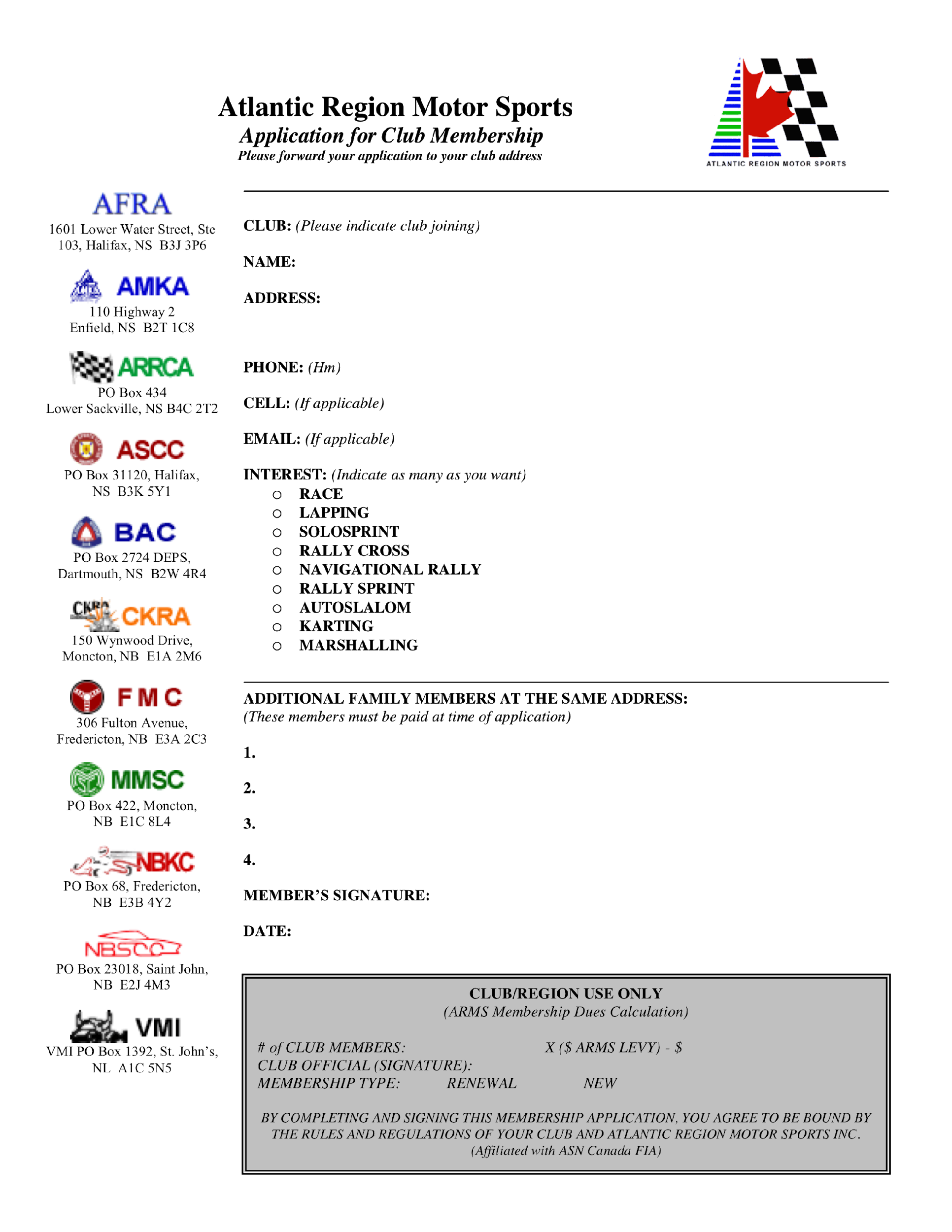 